Stomp It-Rap Projekt – HAUSAUFGABEAufgaben:Durchführung mehrerer Versionen einer Videoaufnahme für das Projekt in der eigenen WohnungSchicken der besten zwei Aufnahmen an xxx bis xxx Vor der AufnahmeTestaufnahmen (inklusive Klängen) durchführenÜberprüfen, wo die Aufnahmen gespeichert werden und welche Qualität sie aufweisenFalls die Aufnahmen schlecht aussehen und/oder klingen, die Video und Audio-Einstellungen des eigenen Gerätes überprüfen (bei Unsicherheiten unter Eingabe der Gerätebezeichnung und entsprechender Begriffe – z.B. „Mikrofoneinstellungen“ – im Internet suchen)Durchführung der Aufnahme – entweder Laptop oder HandyVor/Bei der Aufnahme auf folgendes achten: 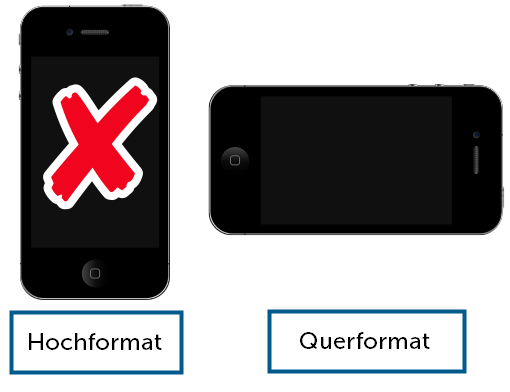 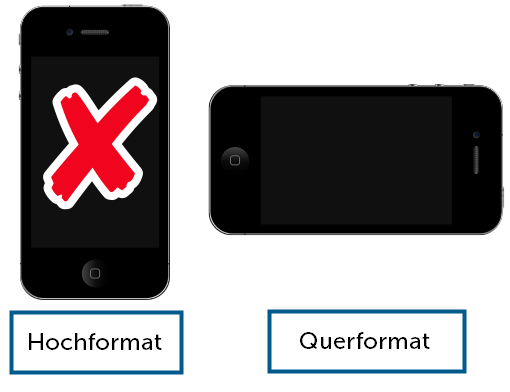 FORMAT: Querformat (v.a. bei Handyaufnahmen wichtig!) und 16:9 (falls Umstellung möglich)HINTERGRUND: Umgebung, wie beim Lernen zuhauseLICHT: Möglichst hell aber auf keinen Fall von hinten 
(keine „Gegenlichtaufnahme“!) KLÄNGE: Möglichst keine Hintergrundgeräusche (Fenster zumachen…)	Hinweis: Ein Handy muss es auf einer festen Oberfläche stehen (nicht in der Hand halten!)Ablauf der Aufnahme In die Kamera (zur Begrüßung) winken / ca. 4 SekMöglichst ruhig sitzen und auf den Bildschirm schauen (Videokonferenz-Blick) / ca. 10 Sek.Silbe (sehr) laut und (über-)deutlich aufsagen – mit einer Bewegung verbunden / ca. 1 SekMöglichst genau in die bei Schritt b eingenommene Position zurückkehren / ca. 10 Sek.In die Kamera (zur Verabschiedung) winken und Aufnahme beenden / ca. 4 Sek.Eingesprochene Silbe (= das, woraus die Rhythmen gemacht werden)Nur EINE Silbe einsprechen (nichts davor uns nichts danach!)Sehr laut, kurz und deutlich aussprechenAbgesehen davon muss es / muss man sehr leise sein Der Mund muss gut zu sehen seinWährend der Silbe eine deutliche Bewegung machen (aber ohne Geräusch!)Schicken an xxx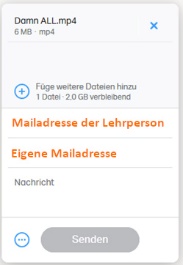 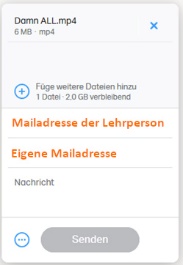 Die BESTEN ZWEI Aufnahmen bis xxx an xxx schickenBei Handy-Aufnahmen über WhatsApp: xxx [Telefonnummer]Bei Laptop-Aufnahmen über WeTransferAuf https://wetransfer.com gehenDort die Dateien mit „drag & drop“ hineinstellen Nach Klick auf „…“ (siehe rote Hervorhebung) Eintrag „E-Mail-Übertragung versenden“ auswählen Mailadressen eintragen (Lehrperson: xxx)Schaltfläche „Senden“ klicken